Persuasive Speech Guidelines and RubricSpeech & Debate IWritten SpeechDue: same date you perform (see performance slots on website)What is NeededPrinted hard copy of the speech (include your name and your class)12-pt font (Times New Roman or Calibri)Double SpacedWorks Cited Page (you may use EasyBib)Sources cited in-text, not as parentheticals [ex: “According to psychologist John Smith…” is good, you do NOT need to include (Smith, 10) in your text]RubricIntroduction					10 ptsDoes it contain a hook, link to topic, and roadmap?Is the problem statement presented clearly?Does it provide a good set up for the speech?“Causes” Body Section				10 ptsDoes this section provide clear background and context to help the audience understand the problem?Are examples relevant and well organized?Is the writing engaging and effective?“Effects” Body Section				10 ptsDoes this section use strong examples and analysis to persuade the audience that the problem is harmful?Are examples relevant and well organized?Is the writing engaging and effective?“Solutions” Body Section and Conclusion	10 ptsIs this section effective in persuading the audience to change their actions or mindsets?Is the speech concluded in a way that effectively cements the speaker’s message?Is the writing engaging and effective?Overall Effect					10 ptsAm I successfully persuaded to your point of view based on strong examples, analysis, and rhetoric?Speech PerformanceSee website for time slot assignmentsNotecard GuidelinesYou may use up to 3 notecards in your performanceNotecards must be no bigger than 3” x 5” (do not use extra-large sized cards)Material on notecards may be written by hand or typed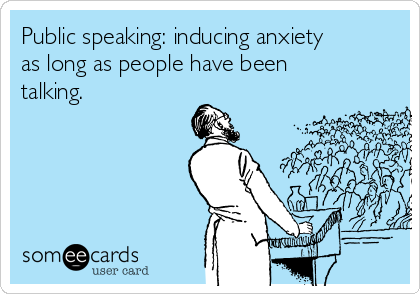 CategoryCriteriaScore (0 – 10)Eye ContactEye contact maintained with audience members, not with notecardsEye contact is direct – speaker is looking at people, not at the wall, ceiling, floor, etc.Gestures/PosturingGestures used effectively to add emphasis or appeal to the performancePosturing and movement used for effect – movement for transition is clearFacial or body expressions are effectiveVocal InflectionSpeaker’s tone is appropriate and effective for the materialWords are appropriately emphasized to give meaning and character to the speechMonotone is avoidedVocal PacingSpeech is clear, fluid, and easy to followVolume and speed are varied throughout the speech for meaning and effectMemorizationSpeaker presents the speech confidently, with poiseReliance on notecards is minimal or not at all